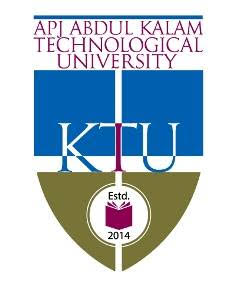 Scheme of Valuation/Answer Key(Scheme of evaluation (marks in brackets) and answers of problems/key)Scheme of Valuation/Answer Key(Scheme of evaluation (marks in brackets) and answers of problems/key)Scheme of Valuation/Answer Key(Scheme of evaluation (marks in brackets) and answers of problems/key)Scheme of Valuation/Answer Key(Scheme of evaluation (marks in brackets) and answers of problems/key)Scheme of Valuation/Answer Key(Scheme of evaluation (marks in brackets) and answers of problems/key)Scheme of Valuation/Answer Key(Scheme of evaluation (marks in brackets) and answers of problems/key)APJ ABDUL KALAM TECHNOLOGICAL UNIVERSITYIV SEMESTER B.TECH DEGREE EXAMINATION, DECEMBER 2018APJ ABDUL KALAM TECHNOLOGICAL UNIVERSITYIV SEMESTER B.TECH DEGREE EXAMINATION, DECEMBER 2018APJ ABDUL KALAM TECHNOLOGICAL UNIVERSITYIV SEMESTER B.TECH DEGREE EXAMINATION, DECEMBER 2018APJ ABDUL KALAM TECHNOLOGICAL UNIVERSITYIV SEMESTER B.TECH DEGREE EXAMINATION, DECEMBER 2018APJ ABDUL KALAM TECHNOLOGICAL UNIVERSITYIV SEMESTER B.TECH DEGREE EXAMINATION, DECEMBER 2018APJ ABDUL KALAM TECHNOLOGICAL UNIVERSITYIV SEMESTER B.TECH DEGREE EXAMINATION, DECEMBER 2018Course Code: EE204Course Code: EE204Course Code: EE204Course Code: EE204Course Code: EE204Course Code: EE204Course Name: Digital Electronics and Logic DesignCourse Name: Digital Electronics and Logic DesignCourse Name: Digital Electronics and Logic DesignCourse Name: Digital Electronics and Logic DesignCourse Name: Digital Electronics and Logic DesignCourse Name: Digital Electronics and Logic DesignMax. Marks: 100Max. Marks: 100Max. Marks: 100Duration: 3 HoursDuration: 3 HoursPART APART APART APART APART APART AAnswer all questions, each carries5 marks.Answer all questions, each carries5 marks.Answer all questions, each carries5 marks.Marks1Reason – 3 marks, Range – 2 markReason – 3 marks, Range – 2 markReason – 3 marks, Range – 2 mark(5)2min terms-2.5 marks, MAX terms-2.5 marksmin terms-2.5 marks, MAX terms-2.5 marksmin terms-2.5 marks, MAX terms-2.5 marks(5)3Derivation of sum and carry logic – 3 marks, circuit- 2 marksDerivation of sum and carry logic – 3 marks, circuit- 2 marksDerivation of sum and carry logic – 3 marks, circuit- 2 marks(5)4Figure -2 marks, description of functioning- 3 marksFigure -2 marks, description of functioning- 3 marksFigure -2 marks, description of functioning- 3 marks(5)5Figure- 2 marks, Truth table -2 marks, Explanation -1 markFigure- 2 marks, Truth table -2 marks, Explanation -1 markFigure- 2 marks, Truth table -2 marks, Explanation -1 mark(5)6Definition -2 marks, Example with figure – 3 marksDefinition -2 marks, Example with figure – 3 marksDefinition -2 marks, Example with figure – 3 marks(5)7Explanation -3 marks, Types-2marksExplanation -3 marks, Types-2marksExplanation -3 marks, Types-2marks(5)85 differences – functional and implementation  differences5 differences – functional and implementation  differences5 differences – functional and implementation  differences(5)PART BPART BPART BPART BPART BPART BAnswer any two full questions, each carries10 marks.Answer any two full questions, each carries10 marks.Answer any two full questions, each carries10 marks.Answer any two full questions, each carries10 marks.Answer any two full questions, each carries10 marks.Answer any two full questions, each carries10 marks.9a)Binary to Gray – 2.5 marks   Gray to Binary-2.5 marksBinary to Gray – 2.5 marks   Gray to Binary-2.5 marksBinary to Gray – 2.5 marks   Gray to Binary-2.5 marks(5)b)K-map – 2 marks, Expression- 2 marks, Circuit – 1 markK-map – 2 marks, Expression- 2 marks, Circuit – 1 markK-map – 2 marks, Expression- 2 marks, Circuit – 1 mark(5)10a)Explanation (5)Explanation (5)Explanation (5)(5)b)5 different features – 5 marks each5 different features – 5 marks each5 different features – 5 marks each11a)Explanation – 2marks, Examples- 2 marksExplanation – 2marks, Examples- 2 marksExplanation – 2marks, Examples- 2 marks(4)b)K- map- 2marks, Expression -2 marks, NAND gate implementation – 2marks K- map- 2marks, Expression -2 marks, NAND gate implementation – 2marks K- map- 2marks, Expression -2 marks, NAND gate implementation – 2marks (6)PART CPART CPART CPART CPART CPART CAnswer any twofull questions, each carries10 marks.Answer any twofull questions, each carries10 marks.Answer any twofull questions, each carries10 marks.Answer any twofull questions, each carries10 marks.Answer any twofull questions, each carries10 marks.Answer any twofull questions, each carries10 marks.12a)Purpose – 2marks, Circuit – 4 marks, Explanation – 4 marksPurpose – 2marks, Circuit – 4 marks, Explanation – 4 marksPurpose – 2marks, Circuit – 4 marks, Explanation – 4 marks(10)13a)Simple Circuits of MUX & D-MUX- 2 marks each, Truth tables of MUX & D-MUX – 2 marks each, Explanation of differences- 1 markSimple Circuits of MUX & D-MUX- 2 marks each, Truth tables of MUX & D-MUX – 2 marks each, Explanation of differences- 1 markSimple Circuits of MUX & D-MUX- 2 marks each, Truth tables of MUX & D-MUX – 2 marks each, Explanation of differences- 1 mark(5)b)Circuits of SR & JK FF-2 marks, Truth Tables – 2 marks, Diffrences – 1 markCircuits of SR & JK FF-2 marks, Truth Tables – 2 marks, Diffrences – 1 markCircuits of SR & JK FF-2 marks, Truth Tables – 2 marks, Diffrences – 1 mark(5)14a)Circuit- 4 marks, Truth table/ Timing diagram -4 marks, Explanation – 2marksCircuit- 4 marks, Truth table/ Timing diagram -4 marks, Explanation – 2marksCircuit- 4 marks, Truth table/ Timing diagram -4 marks, Explanation – 2marks(10)PART DPART DPART DPART DPART DPART DAnswer any twofull questions, each carries 10 marks.Answer any twofull questions, each carries 10 marks.Answer any twofull questions, each carries 10 marks.Answer any twofull questions, each carries 10 marks.Answer any twofull questions, each carries 10 marks.Answer any twofull questions, each carries 10 marks.15Circuit- 4 marks, Truth table/ Timing diagram -4 marks, Explanation – 2marksCircuit- 4 marks, Truth table/ Timing diagram -4 marks, Explanation – 2marksCircuit- 4 marks, Truth table/ Timing diagram -4 marks, Explanation – 2marks(10)16a)Circuit- 2 marks, Truth table/ Timing diagram -2 marks, Explanation – 1marksCircuit- 2 marks, Truth table/ Timing diagram -2 marks, Explanation – 1marksCircuit- 2 marks, Truth table/ Timing diagram -2 marks, Explanation – 1marks(5)b)Differences – 5 marksDifferences – 5 marksDifferences – 5 marks(5)17i)Circuit- 2.5marks , Explanation – 2.5 marksii) Circuit- 2.5marks , Explanation – 2.5 marksi)Circuit- 2.5marks , Explanation – 2.5 marksii) Circuit- 2.5marks , Explanation – 2.5 marksi)Circuit- 2.5marks , Explanation – 2.5 marksii) Circuit- 2.5marks , Explanation – 2.5 marks(10)************************